TARİHLER: 04, 10, 11 Kasım 2018 YER: 04 Kasım, Pazar: Rauf Raif Denktaş Kültür ve Kongre Sarayı (KÜKOM), Mağusa10 Kasım, Cumartesi: Le Chateau Lambousa Hotel, Lapta11 Kasım, Pazar: Le Chateau Lambousa Hotel, LaptaSON BAŞVURU TARİHİ: 26 Ekim 2018, Cuma – Saat 16.00 (Bu tarihten sonra başvuru kabul edilmeyecektir.)TEMPO: 60 dakika + 30 saniye eklemeli tempoORGANİZASYON: Kuzey Kıbrıs Satranç FederasyonuSPONSOR: Türkiye İş BankasıKATEGORİLER: 7-8-9-10-11 yaş genel ve kızlar. 2012 (7 yaş), 2011 (8 yaş), 2010 (9 yaş), 2009 (10 yaş), 2008 (11 yaş) doğumlu sporcular katılabilir. YÖNTEM: Her kategori için 7 veya daha fazla sporcu katılması durumunda 6 Tur Bireysel İsviçre Sistemi yöntemi uygulanır. 6 veya daha az oyuncudan oluşan kategoriler döner turnuva şeklinde yapılacaktır.KATILIM ŞARTI: KKTC vatandaşı ve KKSF Lisanslı 7. Maddede belirtilen yaşlardaki tüm sporcular katılabilir.BAŞVURULAR: yasgruplari@kksf.org adresine yapılacaktır.Toplu başvurular için ekteki başvuru formu dernekler/kulüpler tarafından eksiksiz doldurulmalıdır. Başka herhangi bir yöntemle başvuru kabul edilmeyecektir. Belirtilenler dışındaki hatalardan Federasyon sorumlu olmayacaktır.KURALLAR: FIDE ve KKSF Yarışmalar Yönetmeliği kuralları uygulanır.KATILIM ÜCRETİ: 40 TL’dir.ÖDÜLLER: Her kategoride ilk üçe giren sporculara kupa ve 2012 doğumlu sporculara madalya verilecektir. Her kategoride katılımcı sayısına göre Milli Takım Havuzuna alınacak sporcuların sayısı, turnuva başlamadan önce duyurulacaktır.DEĞERLENDİRME: Sonuçlar Ulusal Kuvvet Derecesi (UKD) hesaplamalarında kullanılacaktır.KAZANILACAK HAKLAR: Kategorilerinde birinci gelenler Spor Dairesi’nin katkı koyması halinde Türkiye Yaş Grupları Şampiyonası’nda ülkemizi temsil edeceklerdir. Birinci gelenin gidememesi durumunda hangi sporcunun gönderilip gönderilmemesine sıralama temel alınarak Federasyon Yönetim Kurulu karar verecektir. Kategorilerinde ilk beşe giren sporcular (18 yaş grubu hariç) gelecek yılki yarışmada bir gece otelde ücretsiz konaklama hakkı elde edeceklerdir.YÜKÜMLÜLÜKLER: Milli takım havuzuna giren sporcular Federasyonun düzenleyeceği eğitim kamplarına katılmak zorundadırlar. Ayrıca Milli Takım Havuzunda bulunan sporcular Federasyonun yurt içi ve yurt dışı yarışmalarında görev verildiği zaman ülkemizi temsil etmekle yükümlüdürler. Ödül alma hakkı kazanan sporcular, ödül törenine katılmak zorundadır. Ödül törenine katılmayan sporcular hiçbir ödül alamazlar.EŞİTLİK BOZMA: Yarışma sonunda bir dereceyi eş puanlı sporcuların paylaşması durumunda; sırası ile Buchholz-1(alttan), Buchholz-2(alttan), Sonneborn Berger, aralarındaki maç, Galibiyet Sayısı yöntemlerine başvurulur. Kategorilerde Birinci, ikinci ve üçüncülük dereceleri için yukarıdaki tüm kıstasların eşit olması durumunda kura çekimi yapılır.YAPTIRIM:Federasyonca geçerli bir mazereti (hastalık) olmadan yarışmadan çekilen oyuncu, ertesi yılki yaş birincilikleri yarışmasına katılamazlar.Ülkemizi yurt dışında temsil etme hakkı kazanan sporcular, katılacağını yazılı olarak bildirmesine rağmen katılmaktan vazgeçtikleri takdirde, doğacak maddi zararları karşılarlar. Buna uymayan sporcular Ceza ve Disiplin Kuruluna sevk edilir.Milli takım havuzuna seçilen sporcuların KKSF tarafından düzenlenen eğitim kamplarına geçerli bir mazereti olmadan katılmaması durumunda milli takım oyuncularına sağlanan veya sağlanacak olan haklardan yararlanamazlar.Milli takım havuzuna seçilen sporcular KKSF’nin belirleyeceği yurt içi ve yurt dışı etkinliklere mazeretsiz katılmayanlara “c” bendindeki yaptırım uygulanacaktır.İTİRAZ: İtiraz Kurulu oluşturulmayacak olup, başhakemin vereceği karar kesindir.BEKLEME SÜRESİ: Bekleme süresi 15 dakikadır. Bu süreden sonra gelenler hükmen mağlup sayılır.CEP TELEFONU: Yarışma salonuna sporcular kesinlikle cep telefonu ve elektronik cihazlar ile giremezler.BAŞHAKEM:  Başhakem Havva Doğan olup masa hakemleri daha sonra duyurulacaktır.PROGRAM:Ödül Töreni 11 Kasım 2018 tarihinde Küçükler Yaş Grupları turnuvaları bitiminde yapılacaktır.UYGULAMAKatılım ücretleri sporcuların bağlı bulundukları Dernekler tarafından toplanacak ve Federasyonun Banka hesabına veya Federasyon sekreterliğine toplu olarak yatırılacaktır. Dernek yetkilileri ekteki başvuru formunu eksiksiz doldurup mail ile federasyona gönderecektir. Bireysel lisansa sahip sporcular, başvurularını kendileri yapacaklardır. Kuzey Kıbrıs Satranç Federasyonu Hesapları: Türk Bankası (Köşklüçiftlik Şubesi) Hesap No: 20000 24264Türkiye İş Bankası (Gönyeli Şubesi) Hesap No: 48486 (IBAN: TR85 0006 4000 0016 8040 0484 86)Yatırım dekontları en geç 26 Ekim 2018, saat 16.00’ya kadar Federasyon ofisine yarışacak sporcular listesi ile birlikte teslim edilmeli veya yasgruplari@kksf.org mail olarak gönderilmelidir. Kayıt yaptırıp katılım ücreti ödenmeyen sporcular kayıt listelerine dâhil edilmeyeceklerdir.Geçici listelerin asılması ve itiraz süresinde farklı kategoride kayıt yapılan sporcular eşlendirmenin asılmasına kadar itiraz edip düzeltme yapmaması durumunda mağlup sayılıp, ikinci turda doğru kategoride eşlendirmeye alınacaklardır.Turnuva boyunca görevli bir hemşire sporculara ücretsiz sağlık hizmetlerinde yardımcı olacaktır.Geçen yıl kategorilerinde ilk beş dereceyi elde edenlerin bir gece (10 Kasım, Cumartesi) her şey dâhil otel konaklamaları Federasyon aracılığı ile sponsor tarafından karşılanacaktır ve konaklamalar Federasyon tarafından ayarlanacaktır. Kendi olanakları ile konaklamak isteyen sporcu, veli, yönetici, antrenör ve refakatçiler konaklama başvurularını kesinlikle Federasyona yapacaklardır.  Aksi takdirde otel tarafından yapılacak fiyatlandırmadan Federasyon sorumlu olmayacaktır.Konaklama için en son başvuru tarihi 30 Ekim 2018’dir. Bu tarihten sonra yapılan konaklama başvuruları otelin müsaitlik durumuna göre değerlendirilecektir.  Ücretsiz konaklayacak sporcular her şey dâhil sistemde Cumartesi akşamı açık büfe yemek, Pazar sabah açık büfe kahvaltı, Pazar öğle açık büfe yemek şeklinde konaklayacaklardır. Cumartesi öğle yemeği ve Pazar konaklamaları sporculara aittir. (Not: Hak sahibi sporcuların listesi ekte sunulmuştur.) Oyun salonuna ne sıfat olursa olsun, hakem ve federasyon yöneticileri dışında hiç kimse alınmayacaktır. Sadece İlk tur için 10 dakika fotoğraf çekmek için seyircilere salona giriş izni verilecektir.Geçici Başvuru Listeleri Satranç Federasyonu resmi internet sitesinden 30 Ekim 2018, Salı günü yayınlanacaktır. Geçici listelere itirazlar varsa en geç 31 Ekim 2018 tarihine kadar yapılmalıdır. Kesin listeler ise 1 Kasım 2018, Perşembe günü yayınlanacaktır. Ödeme yapıp kaydını yaptıranlar, kayıt kontrolünü teknik toplantı öncesi yapmalıdırlar. Kayıt kontrolü yapılmayan sporcular eşlendirmeye alınmayacaklar, ancak ikinci tur eşlendirmesinden önce bildirmeleri halinde eşlendirmeye 2. turdan itibaren dâhil edileceklerdir. İkinci tur eşlendirmesinden sonra gelenler turnuvaya alınmazlar.Tüm sporculara ücretsiz yaka kartı hazırlanacaktır. Yaka kartı bulunmayan sporcu salona alınmayacaktır. Yaka kartını kaybeden sporcular 10 TL karşılığında yeni yaka kartı çıkarabilecektir.7 yaş kategorisi hariç tüm kategoriler notasyon tutmak zorundadırlar ve kalemlerini kendileri getireceklerdir.Yarışma salonunda sporculara ücretsiz su imkânı sağlanacaktır.KONAKLAMALe Chateau Lambousa Hotel Konaklama ücretleri: Tam pansiyon konaklama: Akşam yemeği, kahvaltı, öğle yemeği ve yemeklerde limitsiz meşrubat dâhildir.Cumartesi öğle yemeği programa dâhil değildir.Tek Kişilik Oda / Günlük / Tam Pansiyon: 230 TLİki Kişilik Oda / Günlük / Tam Pansiyon: 320 TLÜç Kişilik Oda / Günlük / Tam Pansiyon: 405 TL0 – 6 yaş arası çocuklar ücretsizdir.7 – 12 yaş arası çocuklar %50 indirimlidir, fakat indirim 2 yetişkin yanında geçerlidir.Otelde konaklama yapmayıp yemek alacak kişilere kişi başı 35 TL ücret alınacaktır.Hem yıldızlar hem de küçükler grupları ile konaklama yapacak olan ailelere %10 indirim uygulanacaktır.Konaklama Başvuruları 30 Ekim 2018 saat 16.00’a kadar yasgruplari@kksf.org adresine mail olarak yapılacaktır.KKSF Yönetim KuruluKUZEY KIBRIS SATRANÇFEDERASYONU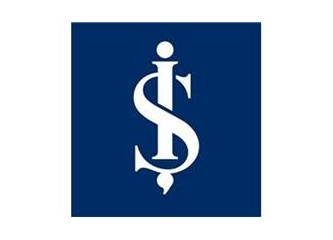 2019 KKTC YAŞ GRUPLARI SATRANÇ ŞAMPİYONASIKÜÇÜKLER YÖNERGESİ0392 223 61 33iletisim@kksf.orgkksf.org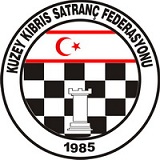 TARİHGÜNSAATAÇIKLAMA04.11.2018Pazar 09.00–10.00Kayıt Kontrol işlemleriR.R. Denktaş Kültür ve Kongre Sarayı, Mağusa04.11.2018Pazar 10.00–10.15Listelerin asılması ve itirazlarR.R. Denktaş Kültür ve Kongre Sarayı, Mağusa04.11.2018Pazar 10.15–10.30Teknik ToplantıR.R. Denktaş Kültür ve Kongre Sarayı, Mağusa04.11.2018Pazar 10.30–10.45Eşlendirmelerin asılmasıR.R. Denktaş Kültür ve Kongre Sarayı, Mağusa04.11.2018Pazar 11.00TurR.R. Denktaş Kültür ve Kongre Sarayı, Mağusa04.11.2018Pazar 15.00TurR.R. Denktaş Kültür ve Kongre Sarayı, Mağusa10.11.2018Cumartesi10.00TurLe Chateau Lambousa Hotel, Lapta10.11.2018Cumartesi14.00TurLe Chateau Lambousa Hotel, Lapta11.11.2018Pazar 10.00TurLe Chateau Lambousa Hotel, Lapta11.11.2018Pazar 14.00TurLe Chateau Lambousa Hotel, Lapta